SeveritySeveritySeveritySeveritySeveritySeverityLikelihood12345Likelihood1Likelihood2Likelihood3Likelihood4Likelihood5                                                                          Risk Assessment TemplateActivity Description:The Herbert - General gallery visits by learning groups - All galleries, LS1,2 & 3 , Studio & Medieval UndercroftActivity Description:The Herbert - General gallery visits by learning groups - All galleries, LS1,2 & 3 , Studio & Medieval UndercroftActivity Description:The Herbert - General gallery visits by learning groups - All galleries, LS1,2 & 3 , Studio & Medieval UndercroftAssessment Conducted By: Lisa FordLocation: The HerbertDate: February  2022HazardsWho & How Might People Be Harmed?Existing Control Measures in PlaceCurrent RiskCurrent RiskCurrent RiskAdditional Control MeasuresResidual RiskAfter additionalcontrol measuresResidual RiskAfter additionalcontrol measuresResidual RiskAfter additionalcontrol measuresHazardsWho & How Might People Be Harmed?Existing Control Measures in PlaceSLRRNAdditional Control MeasuresSLRRNCOVID-19COVID-19COVID-19COVID-19COVID-19COVID-19COVID-19COVID-19COVID-19COVID-19Spread of germs – touch pointsAll participantsAll touch points (door handles, chairs, tables, toilets, sinks, etc) will be disinfected before and after each workshop/lunchbreak by museum staff. 336Participants will also be encouraged to use anti-bacterial gel upon entering and leaving workshops/lunch/gallery spaces.224GENERAL HAZARDSGENERAL HAZARDSGENERAL HAZARDSGENERAL HAZARDSGENERAL HAZARDSGENERAL HAZARDSGENERAL HAZARDSGENERAL HAZARDSGENERAL HAZARDSGENERAL HAZARDSAutomatic doors / access All participants- doors open slowly – easy to walk into Signage on doors236Improve opening of doors - check frequently by duty manager224Walking around the Museum - Trip hazards, including uneven floors, rope barriers, wet floors & exhibits.All participants- trips & slips.Risk banging/ walking into, tripping – low hanging leaflet holders specifically to young childrenClear walkway areas and access to interactive areas without barriersFront of house regular checks of display areaSignage for wet floors236Stairs & liftsAll participants – falls, trapped fingersLifts regularly maintained. All stairs have handrails. Visitors encouraged to walk not run and keep fingers away from lift doors.326FireAll participants – risk of being trapped in a fireHAGM fire evacuation procedures in place. Regular drillsClear exit points maintained an d pathways kept clear515Lift up displays All participants -heavy, could result in dropping, straining, sharp edges – could result in cutsMost have had edges filed, foam etc. added to lift up displays to limit trapping of fingers.Regular checks by front of house team212Open display objects –All participants  - if become broken, particularly clay objects, could result in cuts)Clothing / helmet to try on – could become stuck,  certain items heavy and could result in injury if droppedRegular checks for any damage to handling objects / interactive displaysFront of house staff regular checksSchool supervisory staff to monitor their children212Removal / change of any damaged objects212Spring loaded interactives e.g. misericord All participants - could fall, may find heavy, could result in trapped fingers if droppedMany have slow release mechanisms, or have foam covered in areas of risk224Reachable displays non interactive - All participants - risk of misuse and catching of hands / fingers) some examples include – handloom, dentist chair, lathe, entrance barrier in modern sectionMost have please do not touch signs and include a barrier or plinth area to limit access.  School supervisory staff to monitor their childrenStaff in galleries to be vigilant to unauthorised handling.224Plug sockets floor and wall –All participants - trip hazard if not down properly, electrocution if misusedWhere appropriate, plug covers usedRegular checks that covers are in place326If required attach tape over socketsFOH to check galleries regularly 212Wires/leads – from headphones, oral history handsets, magnifying glasses etc.All participants - trip hazardStaff in galleries to monitorSchool supervisory staff to monitor their children236Air conditioning units in galleries -(infrequent)All participantsWires to be tucked awayF.O.H. monitoring212Leaflets storage All participants-(loose stored leaflets could fall onto floor and become a trip hazard)Monitoring and general tidying of area Leaflets displayed in stands/boxes F.O.H. monitoring236Lost children – child separated from rest of groupChildrenHAGM Lost Children procedure.Radio contact between all front of house Museum staff.212General publicChildren – risk from other adults e.g. abduction, abuseTeachers to remain with their groups at all times.Safeguarding Children & Vulnerable Adults Policy in place, including staff code of conduct.Museum Assistants on patrol in galleries.CCTV throughout the Museum.515Medical Emergency  All participants  - injury or illnessQualified First Aiders on site.Teachers advised to bring their own first aider.First Aid boxes in easily accessible places.Radio contact between all staff.326general craft materials and equipment e.g. glue, paints, modelling clay and scissorsAll, but particularly children through ingestion/cutsThe use of materials and equipment will be explained to participants before activity commences. Any additional supervision will be determined in advance.The COSHH safety guidelines for any materials used will be checked in advance. Materials will be child friendly and non-toxic.Participants will be encouraged to wash their hands afterwards.Children to be supervised by their accompanying adults at all times. 122CostumesChildren – reaction to washing powder used to wash costumesOnly Non-biological detergent used to wash dress up costumes. Costumes only worn over top of clothing.111Handling objects  and activity materials (during learning sessions)All participants – cuts, splinters, impact if dropped, trapped fingers, tripsLearners are given clear instructions on handling objects. Gas Mask has been made safe. Museum Learning staff will be present at all times during handling session. Any loose parts kept in trays and children asked to keep working areas tidy313Handling objects and activity materials checked on a regular basis for any damage or loose parts.212Sculpture play areaAll and children - floor covering could result in a trip hazard,  corners of shelves could result in bangs on toddlers heads, sponge shapes – trip hazard when strewn over gallery floorSponge shapes kept tidy by FOH staff, Corner protectors added to many corners e.g. of benches, Adult supervisionF.O.H. monitoring236Medieval UndercroftAll participantsTrip hazards – steep stairs on way down and small section of steps within the undercroft  can be slippery due to damp conditionsUneven floor surfaceLow level lighting – risk of banging into each otherLow TemperatureVerbal warning & precautions introduction including instructing use of handrails and pairingWorkshop leader to lead at all times, adult remains at rear of group.Tell children steps opposite entrance are out of bounds.Stop at internal steps and guide children through individually.Limit numbers to 24 max.Close supervision of group.Leave outer door openNumbers limited to 24. Area closed off to prevent others joining, but fire escape accessible.Torch carried by workshop leader.Temperature is cool, time will be limited to no more than 20 mins.Main entrance is the only emergency exit, keep accessible at all times. In case of emergency follow clearly labelled exit signs upon instruction of workshop leader.326Learning space 1, 2 and 3 & StudioAll participants-Trapped fingers in entrance doorway.Tripping on bags and coats or equipmentElectric socketsVerbal warning that door is heavy – adult to hold open until everyone is in the room. Refrain form using students to operate connecting doors I.e. door should not be held open by students to allow classes to pass through. This information should be re-iterated during orientation/induction talks. Store items safely away from main activity area.Sockets are covered at all times. 236Toilets -Children - Children using toilets alongside the general public. Downstairs toilets are single sex.Unisex toilets available upstairs with individual cubiclesSchool supervisory staff to direct children to upstairs, unisex toilets.111Lunch Space - (Potential trip hazard from seating, bin, refuse)All participantsEnsure that area is left clean and tidy236SubmissionSubmissionSubmissionI accept that this risk assessment is adequate and appropriate and that this activity will be conducted in accordance with this risk assessment, implementing the control measures outlined above.  Changes will be made to the activity, if required, to manage any emerging risks to ensure safety. I accept that this risk assessment is adequate and appropriate and that this activity will be conducted in accordance with this risk assessment, implementing the control measures outlined above.  Changes will be made to the activity, if required, to manage any emerging risks to ensure safety. I accept that this risk assessment is adequate and appropriate and that this activity will be conducted in accordance with this risk assessment, implementing the control measures outlined above.  Changes will be made to the activity, if required, to manage any emerging risks to ensure safety. Assessor Lisa FordSignature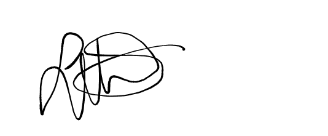 Date01/02/2022Line / Event Manager Francis NielsenSignatureF.NielsenDate 01/02/2022Indicate others involved in the preparation of this risk assessment.Indicate others involved in the preparation of this risk assessment.Indicate others involved in the preparation of this risk assessment.Monitor and Review ControlsMonitor and Review ControlsMonitor and Review ControlsMonitor and Review ControlsMonitor and Review ControlsComplete during and / or after the activity.Complete during and / or after the activity.Complete during and / or after the activity.YesNoAre the planned control measures sufficient and effective in minimising the level of risk?Are the planned control measures sufficient and effective in minimising the level of risk?Are the planned control measures sufficient and effective in minimising the level of risk?Have there been any changes to the planned control measures?Have there been any changes to the planned control measures?Have there been any changes to the planned control measures?Are further control measures required in future?Are further control measures required in future?Are further control measures required in future?DetailsDetailsDetailsDetailsDetailsReview completed by - NameSignatureDateDateDate